Ո Ր Ո Շ ՈՒ Մ
24 նոյեմբերի 2020 թվականի   N 2119 ՎԱՆԱՁՈՐ ՔԱՂԱՔԻ ՄՈՍԿՈՎՅԱՆ ՓՈՂՈՑ ԹԻՎ 52/2-17 ՀԱՍՑԵՈՒՄ ԳՏՆՎՈՂ, ԹԱՄԱՐԱ ՂԱՐԻԲԻ ՉՈԳԻՆՅԱՆԻՆ, ԱՐԱԻԿ ՇԱՎԱՐՇԻ ՍԱՐՈՅԱՆԻՆ ԵՎ ԳԱՅԱՆԵ ՇԱՎԱՐՇԻ ՍԱՐՈՅԱՆԻՆ ԸՆԴՀԱՆՈՒՐ ԲԱԺՆԱՅԻՆ ՍԵՓԱԿԱՆՈՒԹՅԱՆ ԻՐԱՎՈՒՆՔՈՎ ՊԱՏԿԱՆՈՂ ԱՎՏՈՏՆԱԿԻ ԶԲԱՂԵՑՐԱԾ ՀՈՂԱՄԱՍԸ ՕՏԱՐԵԼՈՒ ՄԱՍԻՆ Հիմք ընդունելով Թամարա Ղարիբի Չոգինյանի, Արաիկ Շավարշի Սարոյանի և Գայանե Շավարշի Սարոյանի դիմումը, անշարժ գույքի նկատմամբ իրավունքների պետական գրանցման թիվ 11082016-06-0007  վկայականը, ղեկավարվելով ՀՀ հողային օրենսգրքի 66-րդ հոդվածի 1-ին մասի  1-ին  և  4-րդ կետերով` որոշում եմ.1. Վանաձոր քաղաքի Մոսկովյան փողոց թիվ 52/2-17 հասցեում գտնվող, Թամարա Ղարիբի Չոգինյանին, Արաիկ Շավարշի Սարոյանին և Գայանե Շավարշի Սարոյանին ընդհանուր բաժնային սեփականության իրավունքով պատկանող ավտոտնակի զբաղեցրած, ՀՀ հողային օրենսգրքի 60-րդ հոդվածով սահմանված հողամասերի թվին չդասվող 0.0014հա մակերեսով հողամասը, հողի կադաստրային արժեքով՝ 63340 (վաթսուներեք հազար երեք հարյուր քառասուն) դրամով, ուղղակի վաճառքի ձևով օտարել Թամարա Ղարիբի Չոգինյանին, Արաիկ Շավարշի Սարոյանին և Գայանե Շավարշի Սարոյանին: 2. Վանաձորի համայնքապետարանի աշխատակազմի եկամուտների հավաքագրման, գույքի կառավարման և գովազդի բաժնին` Թամարա Ղարիբի Չոգինյանի, Արաիկ Շավարշի Սարոյանի և Գայանե Շավարշի Սարոյանի հետ ՀՀ օրենսդրությամբ սահմանված կարգով կնքել 0.0014հա մակերեսով հողամասի առուվաճառքի պայմանագիր:ՀԱՄԱՅՆՔԻ ՂԵԿԱՎԱՐ`   ՄԱՄԻԿՈՆ ԱՍԼԱՆՅԱՆՃիշտ է՝ԱՇԽԱՏԱԿԱԶՄԻ  ՔԱՐՏՈՒՂԱՐ					 	 Ա.ՕՀԱՆՅԱՆ
ՀԱՅԱՍՏԱՆԻ ՀԱՆՐԱՊԵՏՈՒԹՅԱՆ ՎԱՆԱՁՈՐ ՀԱՄԱՅՆՔԻ ՂԵԿԱՎԱՐ
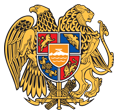 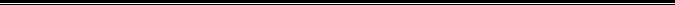 Հայաստանի Հանրապետության Լոռու մարզի Վանաձոր համայնք
Ք. Վանաձոր, Տիգրան Մեծի 22, Ֆաքս 0322 22250, Հեռ. 060 650044, 060 650040 vanadzor.lori@mta.gov.am, info@vanadzor.am